Lumia 950 XLFact SheetOctober 2015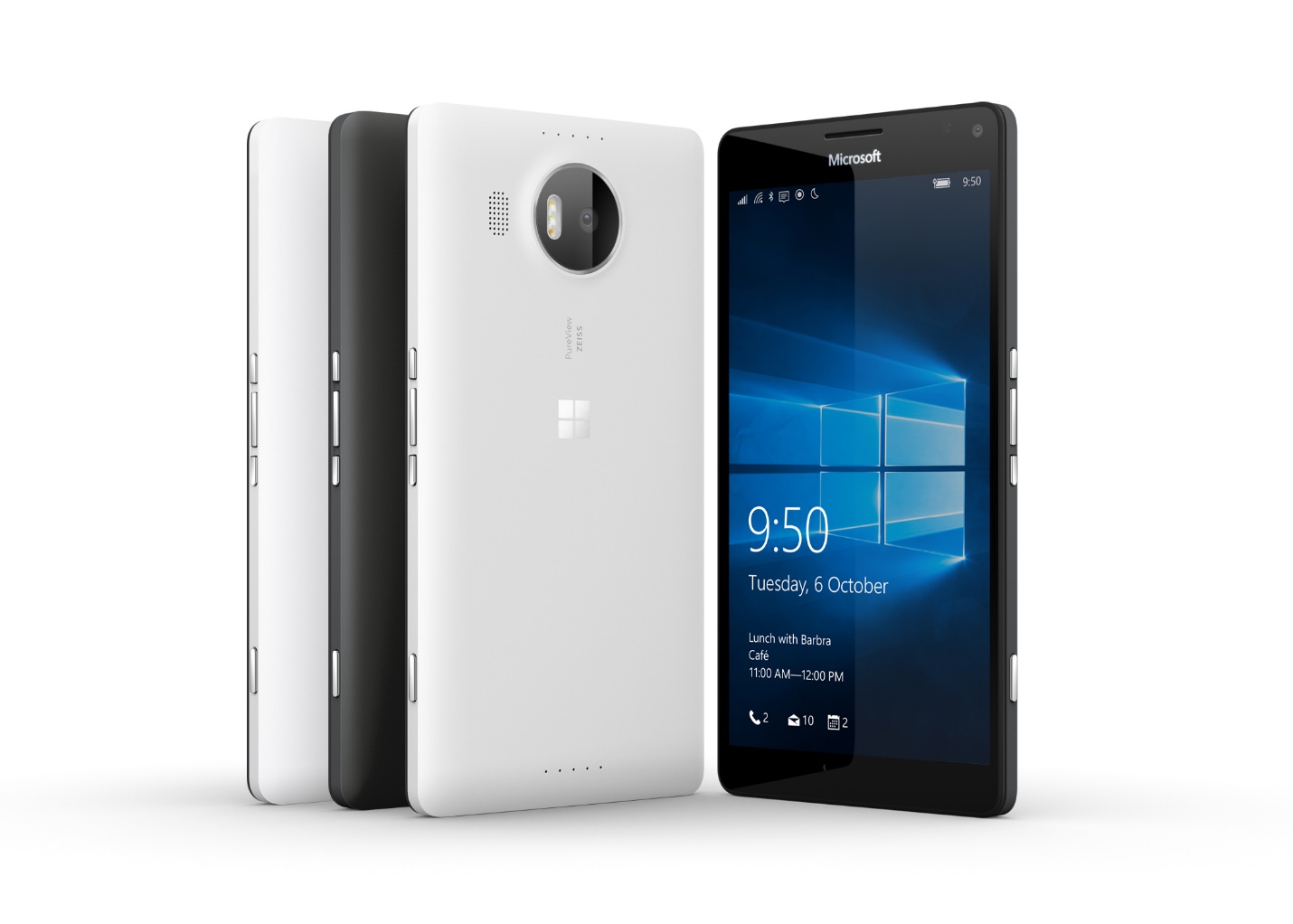 Meet Lumia 950 XL, the phone that works like your PC. Super sleek at just 8.1mm thin, Lumia 950 XL runs Windows 10 and packs Continuum capabilities and a 5.7-inch Quad HD display. It’s large enough to be productive, yet mobile enough to meet your daily phone needs. Top Features and BenefitsWindows 10 experiences. With one seamless experience across your phone, PC and tablet, Windows 10 gives you access to its Windows Store, OneDrive, Cortana, and Microsoft Office Mobile and Outlook — your truly personal and productive experience. Lumia 950 XL brings this Windows 10 experience to life1.Continuum for phones. Use your Lumia 950 XL like a PC by connecting it to a bigger screen, keyboard and mouse with Microsoft Display Dock, an optional accessory that enhances the new Windows 10 Continuum experience — and concurrently charges your device. When you’re connected, Windows apps can scale smoothly and display beautifully on the bigger screen, helping you to get things done. Work on a Microsoft Office document, browse the Internet or stream movies for your kids. Plus, you can use your phone independently to take a call or send a text message while you continue to work on the bigger screen. Get the Microsoft Office and Outlook experiences on your mobile device, or use Office 365 with Microsoft Display Dock to unleash the power of editing features on a bigger screen for a PC-like experience2.Superior performance. Alleviate fear of a dying phone thanks to Lumia 950 XL’s 3340 mAh battery3. And now featuring USB-C fast charging, Lumia 950 XL charges your battery half full in half an hour4. For those who want to eliminate cables, utilize the wireless charging5. Technical SpecificationsPricing1 Features may vary by device and market. Cortana available in select markets at launch.2 External display with DisplayPort, HDMI connector or compatible adapter required. Microsoft Display Dock, accessories, and Office 365 all sold separately.3 Talk, standby and playback times are estimates only. Actual times are affected by, for example, network conditions, device settings, features being used, battery condition, and temperature. Battery has limited recharge cycles and battery capacity reduces over time. Eventually the battery may need to be replaced.4 Requires wireless charging accessory, sold separately.5 Applies when charging from 10 percent capacity (battery critically low) with Microsoft USB-C Fast Charger (included); actual results will vary based on usage.6 Device color availability may vary.7 Pre-installed system software and apps use a significant amount of internal memory space. See http://www.microsoft.com/mobile/lumia-storage for more details.8 Supports SDXC 3.01 standard-compliant cards. 200GB cards currently available.9 Where supported10 Accessible directly from imaging apps11In the U.S.; warranty terms vary by market.Contact InformationFor more information, press only:Rapid Response Team, WE Communications, (503) 443-7070, rrt@we-worldwide.comFor more product information and images:Visit the Lumia Newsroom at https://news.microsoft.com/presskits/lumia/.For more information about Lumia:Visit Lumia at http://www.microsoft.com/en/mobile/phones/lumia/.Operating systemWindows 10ExteriorDimensions: 151.9 x 78.4 x 8.1 mmWeight: 165 gCasing: polycarbonateColors: black, white6Physical buttons: power, volume, cameraStorage32 GB7 and up to 200 GB of expandable storage8OneDrive storageDisplayScreen: 5.7-inch Quad HD AMOLED Corning® Gorilla® Glass 4 display Resolution: 2560x1440 (518 ppi)Aspect ratio: 16:9Touch: MultitouchCPUQualcomm® Snapdragon™ 810 processor featuring Octa-core CPUs and 64-bit capabilitiesNetworkWi-Fi: MIMO, WLAN IEEE 802.11 a/b/g/n/acBluetooth 4.1BatteryRemovable 3340mAh battery, USB-C fast charging, wireless charging4Battery life3:CamerasRear-facing PureView camera with a 20-megapixel sensor, Zeiss optics, OIS, triple LED natural flash, and 4K video recording5MP wide-angle 1080p front-facing cameraPortsmicroSD™ slot, supports up to 200 GB of expandable storage7USB-C charging port for data, AV connectivity and charging3.5mm stereo headset Available in single-SIM and dual-SIM variantsSensorsAccelerometerAmbient light sensorBarometerGyroscopeMagnetometerProximity sensorPower supplyMicrosoft USB-C Fast Charger (AC-100)LocationA-GLONASSA-GPSBarometerCellularWi-Fi network positioningGyroscopeIn the boxLumia 950 XL 3340mAh batteryMicrosoft USB-C Fast Charger (AC-100)Microsoft USB-C Cable (CA-232CD)Quick GuidePre-loadedCreative StudioGadgets Lumia Help+TipsMixRadio9Photos plug-ins10Transfer my DataWarrantyOne-year limited hardware warranty11